Учреждение образования «Гомельский государственный университет имени Франциска Скорины»Факультет психологии и педагогики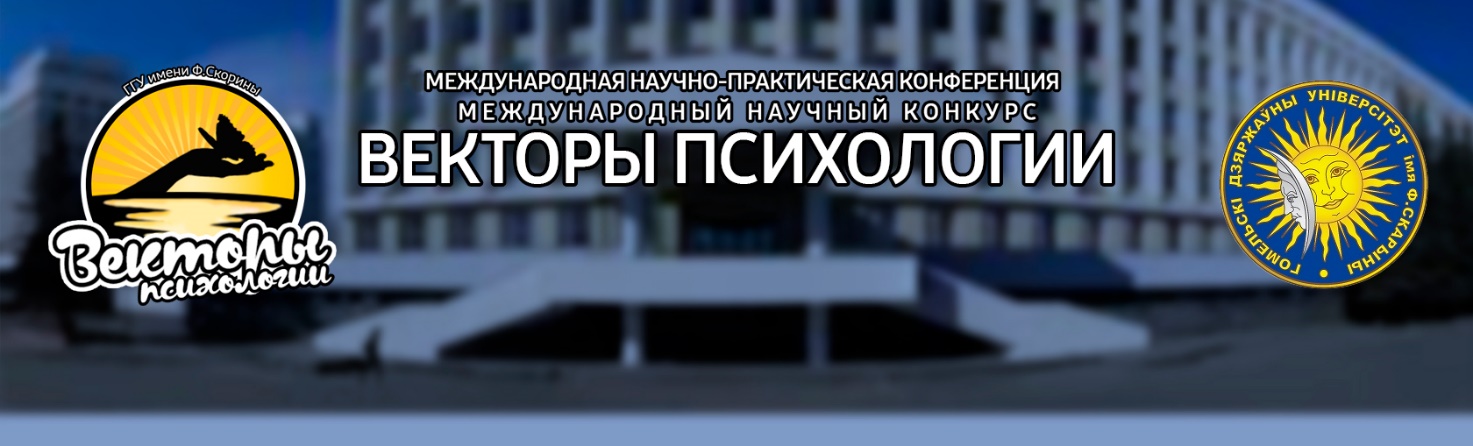 V Международная заочная научно-практическая конференция «ВЕКТОРЫ ПСИХОЛОГИИ: развитие, ресурсы и проблемы личности на разных уровнях социализации»29 июня 2023 годаг. ГомельИНФОРМАЦИОННОЕ ПИСЬМО Приглашаем студентов, магистрантов, аспирантов, преподавателей и научных работников принять участие в V Международной заочной научно-практической конференции «ВЕКТОРЫ ПСИХОЛОГИИ: развитие, ресурсы и проблемы личности на разных уровнях социализации», которая состоится на кафедре социальной и педагогической психологии 29 июня 2023 годаПроблемное поле конференцииПсихолого-педагогическое сопровождение личности в современной образовательной средеСовременные проблемы формирования здорового образа жизни обучающихсяПсихология и педагогика развития личности на семейном микроуровнеПсихологические аспекты кросс-культурных исследованийПсихолого-педагогическое сопровождение личности в сложной жизненной ситуацииПсихология и педагогика безопасности Психология личности в ситуации неопределенности (энтропии)Психолого-педагогическое сопровождение развития личности детей с особенностями психофизического развитияПсихология гендера и сексуальностиМедицинская и клиническая психологияПсихолого-педагогические проблемы профессионального развития личностиМеждисциплинарные исследования современной психологии и педагогикиУсловия участияДля участия в конференции необходимо:1. До 21 июня 2023 г. заполнить в гугл-форме (для сотрудников / преподавателей: https://forms.gle/eC1bppjBqJ72syQ99, для студентов, магистрантов и аспирантов: https://forms.gle/3Xo9jeZvPrTRazkH8) заявку на участие в V Международной заочной научно-практической конференции «ВЕКТОРЫ ПСИХОЛОГИИ: развитие, ресурсы и проблемы личности на разных уровнях социализации».2. Прислать файл в формате Word с текстом доклада на электронный адрес конференции psyvectors@gmail.com. Файл необходимо назвать следующим образом: номер проблемного поля - доклад - Фамилия - Инициалы - город (например: 9 доклад Иванов А.С. Москва). Доклады, присланные на адрес кафедры или на личные адреса редакционной комиссии к рассмотрению и публикации не принимаются. 3. Пройти проверку в системе Антиплагиат и прислать на электронный адрес конференции psyvectors@gmail.com справку об оригинальности доклада 
(не ниже 70 %). Файл справки об антиплагиате назвать следующим образом: номер проблемного поля - справка - Фамилия - Инициалы - город (например: 9 справка Иванов А.С. Москва). После проведения конференции подготовленный в электронном виде макет сборника материалов, рекомендованных к опубликованию редакционной коллегией, проходит проверку на отсутствие плагиата (заимствований) системой «Антиплагиат» в Национальной библиотеке Беларуси (г. Минск). Если процент оригинальности доклада составит менее 70%, он будет исключён из сборника без полемики с автором.4. Заполнить авторский договор o передаче неисключительных прав на использование произведения (договор в приложении к информационному письму). Отсканированный и подписанный договор следует назвать следующим образом: номер проблемного поля - договор - Фамилия - Инициалы - город (например: 9 договор Иванов А.С. Москва).К публикации принимаются доклады, содержащие оригинальные научные исследования (результаты исследования и выводы), ранее нигде не опубликованные и не представленные в других изданиях. Исследование должно представлять интерес для международного научного сообщества. При подготовке статей необходимо руководствоваться изложенными ниже требованиями. Статьи, оформленные не по требованиям или имеющие оригинальность ниже 70 %, к публикации не принимаются.В сборник материалов конференции будут включены доклады, соответствующие проблемному полю конференции, указанным требованиям к оформлению и прошедшие проверку на плагиат.Форма участия в конференции: заочная.По результатам конференции в декабре 2023 года будет издан электронный сборник материалов конференции, который будет размещён на сайте университета.Рабочие языки конференции: белорусский, русский, английский.Для материалов на английском языке необходимо предоставить аннотацию и сведения об авторе(ах) на русском языке. В рамках конференции будет проходить V МЕЖДУНАРОДНЫЙ КОНКУРС «ВЕКТОРЫ ПСИХОЛОГИИ» на лучший научный доклад студентов, магистрантов и аспирантов в номинациях по указанным выше направлениям.Доклады, отобранные по результатам работы организационного комитета конференции как лучшие, будут опубликованы в сборнике научных трудов «Векторы психологии». Для публикации в сборнике научных трудов статья должна быть не менее 14 000 знаков (включая пробелы и список литературы).Порядок проведения конкурсаДля участия в конкурсе необходимо до 21 июня 2023 г.:1. Заполнить в гугл форме заявку на участие в V Международном конкурсе «Векторы психологии» по форме предложенной ниже. 2. Прислать файл в формате Word с текстом доклада на электронный адрес конференции psyvectors@gmail.com Файл с текстом доклада необходимо назвать следующим образом: номер проблемного поля - конкурс - доклад - Фамилия - Инициалы - город (например: 5 конкурс доклад Сидоров А.С. Витебск).3. Пройти проверку в системе Антиплагиат и прислать на электронный адрес конференции psyvectors@gmail.com справку об оригинальности доклада (не ниже 70 %). Файл справки об антиплагиате назвать следующим образом: номер проблемного поля - конкурс - справка - Фамилия - Инициалы - город (например: 5 конкурс справка Сидоров А.С. Витебск)). 4. Заполнить авторский договор o передаче неисключительных прав на использование произведения (договор в приложении к информационному письму). Отсканированный и подписанный договор следует назвать следующим образом: номер проблемного поля - договор - Фамилия - Инициалы - город (например: 9 договор Иванов А.С. Москва).Жюри оценивает доклады по следующим критериям: актуальность заявленной проблемы; научная новизна; уровень проработки научной проблемы;методы и доказательная база;наглядность представления результатов исследования. Жюри определяет победителей конкурсов в каждой номинации, которые награждаются дипломами (1, 2, 3 место). Дипломы победителей конкурсов, а также сертификаты участников и научных руководителей направляются только в электронном виде по адресам электронной почты, указанным в заявках. Адрес Оргкомитета конференции:246019 Беларусь, г. Гомель, ул. Советская, 98, Оргкомитет конференции «Векторы психологии: сопровождение личности в современной социально-цифровой образовательной среде», кафедра социальной и педагогической психологии, факультет психологии и педагогики, УО «Гомельский государственный университет имени Ф. Скорины»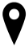 @ psyvectors@gmail.com    +375 232 50 05 49 (для справок)+375 29 3350339 (Ольга Анатольевна Короткевич, ответственный секретарь конференции)ПРАВИЛА ОФОРМЛЕНИЯЭлектронная версия материалов должна быть оформлена в текстовом процессоре Microsoft Word 2007–2016, в форматах: rtf, doc, docx. Объём статьи – 3-6 страниц машинописного текста. Текст следует набирать шрифтом Times New Roman 12 пт (междустрочный интервал – одинарный) без автоматической расстановки переносов. Выравнивание текста – по ширине. Страницы не нумеруются. Абзацный отступ – . Поля текста: левое, правое, верхнее и нижнее – . На первой строке страницы (с выравниванием по левому краю) – инициалы и фамилия автора, (начертание букв жирное); ученая степень, звание (начертание букв обычное (нежирное).Для студентов! На следующей строке указываются инициалы и фамилия научного руководителя, ученая степень, звание (начертание букв обычное).На третьей строке указываются полное название организации, город, страна (начертание букв обычное).Далее через интервал с выравниванием по центру без красной строки ПРОПИСНЫМИ буквами указывается название доклада (начертание букв жирное).На следующей строке, с абзацного отступа – аннотация до 400-500 печатных знаков с пробелами, курсив, без указания слова «аннотация». Затем через один интервал, с абзацного отступа – ключевые слова (до 10 слов), (курсив), с указанием «ключевые слова»Через строку – та же самая информация на английском языке. Далее через интервал с выравниванием по ширине строчными буквами пишется текст.В конце доклада через один интервал по центру без красной строки печатается Список использованных источников, оформленный в алфавитном порядке согласно действующему ГОСТ 7.1-2007 «Библиографическое описание документа» (3–5 источников). Допустимо указывать только те источники, на которые есть ссылки в тексте. Заголовок «Список использованных источников» выравнивание по центру, начертание букв жирное. Источники в списке литературы нумеруются вручную (не допускается автоматическая нумерация). Примечание. В описании источников обязательно указывается издательство, количество страниц в книге, или номера страниц статьи из сборников; в электронных ресурсах – название документа (сайта, страницы и т.п.) и режим доступа к нему. Правила оформления литературы можно посмотреть по ссылке https://vak.gov.by/bibliographicDescription. При отсутствии списка литературы статья при загрузке в РИНЦ и другие сервисы автоматически помечается как ненаучная и попадает в категорию «Неопределенно» (UNK).Рисунки (графики, диаграммы) и таблицы, выполненные средствами Microsoft Office, должны быть вставлены в текст как один объект. Таблицы должны иметь заголовок (слово Таблица печатается без красной строки), быть пронумерованы, на них необходимы ссылки в тексте. Размер таблицы – по ширине окна. Кегль текста – 11 пт, выравнивание в столбцах – по центру (по горизонтали), в крайнем левом, если это не цифровые данные – по левому краю без красной строки. Все данные в ячейках таблицы выравниваются по вертикали.Рисунки выполняются в графическом редакторе. Количество иллюстраций не должно превышать трёх, данные рисунков не должны повторять материал таблиц. Рисунки должны быть чёткими, легко воспроизводимыми, быть обязательно пронумерованы, упомянуты в тексте, иметь подрисуночные подписи и объяснение значений всех условных обозначений, расположены по центру без красной строки. Подрисуночные подписи печатаются шрифтом Times New Roman 11 пт с выравниванием по центру без красной строки. Отсканированные (нередактируемые) рисунки и таблицы не допускаются. Формулы и буквенные обозначения формул по тексту должны быть набраны в редакторе формул MathType 6.0. Шрифт для греческих букв – Symbol, для всех остальных – Times New Roman, основной размер – 12, крупный индекс – 9, мелкий – 7. В обозначениях латинские буквы (переменные) набираются курсивом, греческие и русские – прямо. Шрифт формул – 12 пт. Формулы следует располагать по центру страницы и, если на них в тексте есть ссылка, нумеровать (нумерация по тексту статьи сквозная).Обращаем ваше внимание на недопущение разрывов инициалов и фамилии, С. (с. - страниц) и их количества, цифр и определяемых понятий и перескакивание их на другую строку. Используйте неразрывный пробел из специального формата, например: С.Р. Серафимов, 108 респондентов, С. 5-15, 208 с.Не допускается написание фамилий без инициалов, например: НЕ «согласно Фрейду», а «согласно З. Фрейду», НЕ «Опросник Щербатых и Ивлевой», а «Опросник Ю. В. Щербатых и Е. М. Ивлевой»Приглашаем к сотрудничеству! С уважением, оргкомитет!ПРИМЕР ОФОРМЛЕНИЯ СТАТЬИПРИМЕР ОФОРМЛЕНИЯ ДОКЛАДА (студенческого)ЛИЦЕНЗИОННЫЙ ДОГОВОР о предоставлении права использования произведения г. Гомель	«_____» _______________ 20____ г. ФИО, студент факультет психологии и педагогики учреждения образования «Гомельский государственный университет имени Франциска Скорины», именуемый в дальнейшем «Лицензиар», с одной стороны, и учреждение образования «Гомельский государственный университет имени Франциска Скорины», именуемый в дальнейшем «Лицензиат», в лице первого проректора Крука Андрея Викторовича, действующего на основании приказа № 1423 от 01.12.2022 г., с другой стороны, заключили настоящий договор о нижеследующем: Предмет договора  1.1. Лицензиар1 предоставляет Лицензиату на безвозмездной основе права использования Произведений в репозитории ГГУ имени Ф. Скорины (далее «Репозиторий»), обусловленными договором способами.  1.2. Перечень Произведений: статья «название_____________________________________________________________________________________________________________________________________________________»1.3. Использование Произведений осуществляется в обусловленных настоящим договором пределах.  1.4. Договор является договором неисключительной лицензии. Лицензиат не обладает правом запрещать третьим лицам использовать Произведения способами, указанными в пункте 3 настоящего Договора. Права сторон Лицензиат имеет право использовать Произведения в соответствии с условиями Договора.Лицензиат имеет право заключения сублицензионных договоров, предметом которых является предоставление права использования произведения в пределах тех прав и тех способов использования, которые предусмотрены настоящим договором для Лицензиата.Лицензиат обязан:При использовании Произведений соблюдать личные неимущественные права автора (соавторов) с учетом особенностей, предусмотренных Договором;Не вносить без согласия Лицензиара изменения, сокращения и (или) дополнения в Произведения.Не раскрывать третьим лицам и не распространять персональные данные, за исключением тех данных, которые используются в целях индивидуализации автора.Подписанием договора Лицензиар дает согласие на обработку и хранение персональных данных в соответствии с законом Республики Беларусь «О защите персональных данных» от 7 мая 2021 г. №99-З.Лицензиар имеет право отказаться от ранее принятого решения об обнародовании (воспроизведении) Произведений (право на отзыв) в соответствии со статьями 15, 17 Закона РБ «Об авторском праве и смежных правах».______________________________________1Выступая от имени группы авторов, необходимо иметь доверенности от всех соавторов. В противном случае в Договоре указываются и его подписывают все соавторыСпособы использования Произведений  3.1.	По настоящему договору Лицензиар предоставляет Лицензиату право использовать Произведения следующими способами:3.1.1.	Воспроизведение Произведений или их отдельных частей в любой материальной форме, в том числе и на электронных носителях в виде отдельного произведения, в составе баз данных Лицензиата.3.1.2.	Размещение экземпляра Произведений в электронной форме в составе Репозитория таким образом, что такой экземпляр Произведений становится доступным третьим лицам из любого места по их собственному выбору посредством общедоступной сети электросвязи.3.1.3.	Предоставление доступа к Произведениям осуществляется на безвозмездной основе.3.1.4.	Произведения допускается копировать, цитировать по всему миру исключительно в некоммерческих целях с соблюдением законодательства Республики Беларусь с обязательным указанием имени авторов и источника заимствования, на копиях Произведений должна быть сохранена информация об авторских правах.  Гарантии сторон 4.1.	Лицензиар гарантирует:4.1.1.	Лицензиар является действительным правообладателем исключительных прав на Произведения; права на предоставленные по настоящему договору Произведения, не передавались им ранее третьим лицам на исключительной лицензии.4.1.2.	Произведения содержат все предусмотренные действующим законодательством ссылки на цитируемых авторов и источники опубликования заимствованных материалов, Лицензиаром получены все необходимые разрешения на использование в Произведениях материалов, правообладателем которых Лицензиар не является.4.1.3.	Произведения не содержат материалы, не подлежащие опубликованию в открытой печати, в соответствии с действующими законодательными актами Республики Беларусь.4.1.4.	Лицензиар также гарантирует, что Произведения не содержат клеветнических высказываний и не посягают на права (включая без ограничений авторское право) других лиц, не содержат материалы или инструкции, которые могут причинить вред или ущерб третьим лицам, и их публикация не приведет к разглашению секретных или конфиденциальных сведений (включая государственную тайну).4.2.	Лицензиат гарантирует:4.2.1.	Что полученное им в соответствии с договором право использования Произведений будет осуществляться в пределах, определенных договором.4.2.2.	При использовании Произведений будут соблюдаться личные неимущественные права автора (соавторов).Срок и территория, на которые передаются права  5.1.	Срок, в течение которого Лицензиат имеет право использовать Произведения, равен сроку действия исключительных прав Лицензиара, установленному в соответствии с законодательством Республики Беларусь.5.2.	Использование Произведений путем размещения в глобальной компьютерной сети Интернет осуществляется Лицензиатом без ограничения территорией. Разрешение споров  6.1.	В случае предъявления Лицензиату третьими лицами требований (претензий, исков), связанных с нарушением исключительных авторских и/или иных прав на интеллектуальную собственность при использовании Произведений Лицензиатом, Лицензиар обязуется:6.1.1.	Немедленно после получения уведомления Лицензиата принять меры к урегулированию споров с третьими лицами, при необходимости вступить в судебный процесс на стороне Лицензиата и предпринять все зависящие от него действия с целью исключения Лицензиата из числа ответчиков.6.1.2.	Возместить Лицензиату понесенные судебные расходы и убытки, выплаченные Лицензитом третьему лицу в связи с нарушением авторских и иных интеллектуальных прав.6.2.	Все споры и разногласия, которые могут возникнуть между сторонами, будут разрешаться путем переговоров на основе действующего законодательства Республики Беларусь.6.3.	При неурегулировании в процессе переговоров спорных вопросов, споры разрешаются в судебном порядке, установленном действующим законодательством Республики Беларусь.Заключительные положения  7.1. Во всем остальном, что не предусмотрено настоящим договором, стороны руководствуются действующим законодательством.  7.2. Любые изменения и дополнения к настоящему договору действительны при условии, если они совершены в письменной форме и подписаны сторонами.  7.3. Договор может быть расторгнут по письменному соглашению Сторон.  7.4. Договор составлен в двух экземплярах по одному для каждой из сторон. Адреса и реквизиты сторон 9 Подписи сторонТ. С. Назарикова, канд. пед. наук, доцентГомельский государственный университет имени Ф. Скорины,г. Гомель, Республика Беларусь 1 интервалСОЦИАЛЬНАЯ АДАПТАЦИЯ ДОШКОЛЬНИКОВ
С РАЗНЫМ УРОВНЕМ СОЦИАЛЬНОГО ИНТЕЛЛЕКТА1 интервалВ статье рассматриваются современные подходы к изучению качества жизни подростков. Автором приводятся данные эмпирического исследования психологических особенностей отношения к рекламе подростков с разным уровнем качества жизни. Ключевые слова: подростковый возраст, подросток, реклама, качество жизни, отношение к рекламе, доверие к рекламе. 1 интервалT. S. Nazarikova, PhD in Educ. Sciences, Ass. Professor Francisk Skorina Gomel State University, Gomel, Republic of BelarusSOCIAL ADAPTATION OF PRESCHOOLERS
WITH DIFFERENT LEVELS OF SOCIAL INTELLIGENCEThe article discusses modern approaches to the study of the quality of life of adolescents. The author presents the data of an empirical study of the psychological characteristics of the attitude to advertising of adolescents with different levels of quality of life.Keywords: adolescence, teenager, advertising, quality of life, attitude to advertising, trust in advertising.Текст, текст, текст………..Текст, текст, текст………..1 интервалТаблица 1 – Результаты диагностики по проективному тесту личностных отношений, социальных эмоций и ценностных ориентаций «Домики» (автор – О. А. Орехова) на первичном и вторичном этапе диагностики второклассников (n=12) 1 интервал1 интервалТекст, текст, текст……….. Текст, текст, текст………Текст, текст, текст………..Текст, текст, текст………..Текст, текст, текст………..1 интервал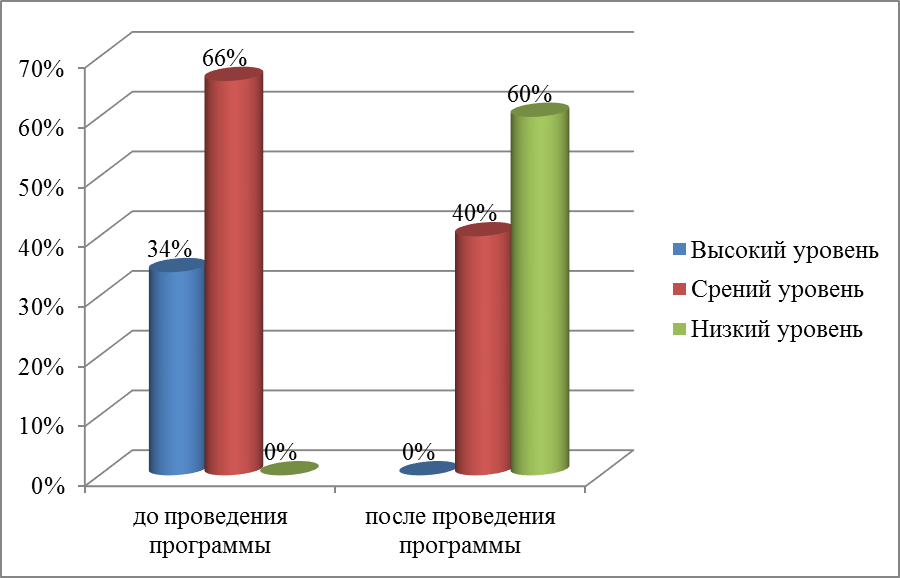 1 интервалРисунок 3 – Сравнение результатов до и после проведения коррекционной программы по методике «Фрейбургская анкета агрессивности»1 интервалТекст, текст, текст……….. Текст, текст, текст………Текст, текст, текст………..Текст, текст, текст………..Текст, текст, текст………..1 интервалСписок использованных источников1 интервал1 Взрослые дети алкоголиков (ВДА) // Детки в сетке. Взрослые дети из алкогольных и других дисфункциональных семей. [Электронный ресурс]. – Режим доступа :  http://www.detki-v-setke.ru – Дата доступа: 21.03.2015 г.2 Глинка, Н. Л. Общая химия: учебное пособие для вузов / Н. Л. Глинка. – Л. : Химия, 1987. – 702 с.3 Короткевич, О. А. Профилактика девиантного поведения: практическое руководство / О. А. Короткевич, И. А. Пылишева; М-во образования РБ, Гом. гос. ун-т им. Ф. Скорины. – Гомель : ГГУ им. Ф. Скорины, 2015. – 43 с.4 Кремень, В. Г. Філософія освіти ХХІ століття / В. Г. Кремень // Педагогіка і психологія. – 2003. – № 1 (XXXVIII). – С. 6-16.5 Толкачева, Е. Г. Развитие методик анализа финансовой устойчивости предприятий торговли на основе изучения денежных потоков: автореф. дис. на соиск. уч. степ. канд. экон. наук / Е.Г. Толкачева ; Бел. торг.-экон. ун-т. – Мн. : БТЭУ, 2004. – 20 с.Т. С. СветлаковаНаучный руководитель: В. Р. Большакова, канд. психол. наук, доцентМагнитогорский государственный технический университет им. Г. И. Носова,г. Магнитогорск, Российская ФедерацияРАЗВИТИЕ ТВОРЧЕСКИХ СПОСОБНОСТЕЙ У ПОДРОСТКОВ ДАЛЕЕ КАК В ПРИМЕРЕ ОФОРМЛЕНИЯ СТАТЬИЛИЦЕНЗИАТ: Учреждение образования «Гомельскийгосударственный университет имени Франциска Скорины» 246019, г. Гомель, ул. Советская, 104 УНП 400011099 тел. +375 232 51-02-92 т/факс. +375 232 57-81-11 ЛИЦЕНЗИАР:ФИОЧисло, месяц, год рождения: 05.12.2001 Паспортные данные: HB 000009, выдан 16.11.2021 Центральный РОВД г. Гомеля, 388958Н027РВ1Адрес: 246001, г. Гомель, ул. Чкалова, д. 84а, кв. 2Телефон: +375(44)7685586E-mail: авр@gmail.comПервый проректор		А.В.Крук        АВТОР			                   иоф  подпись